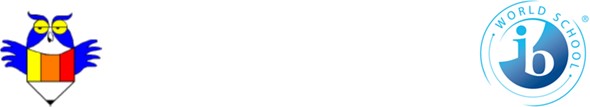         Danila Kumar International SchoolPrimary Years Programme (PYP)LONG RANGE PLANSSchool year 2020/2021K1Teachers: Marija Rus, Alen Kovačič Transdisciplinary theme: How we express ourselvesCentral idea:   Manners affect others.Lines of Inquiry and concepts: Basic manners – formImportance of manners - responsibilityGroup decision making – functionRelated concepts: Behaviour, fairnessATL skills: Thinking skills: transfer skills Self-management skills: organisation skills, states of mind Communication skills: exchanging-information skills Social skills: developing positive interpersonal relationships and collaboration skills Learner profile: communicator, principled, open-minded, caring, balanced.Taught within the Unit of Inquiry – learning through language (English)WRITTEN LANGUAGEREADING begin to discriminate between letters, numbers, symbols and wordstell a sequence of a storyWRITING start copying familiar letters, wordsbegin to differentiate between numbers, letters, symbols and drawingsbegin to exhibit skills in which precision in delicate muscle systems is requireORAL LANGUAGELISTENINGbegin to listen and respond to stories, poems, rhymes, songs, instructions, questions and explanationsstart to listen effectively in order to follow instructionsbegin to show an awareness of rhythm and rhymeSPEAKING talk about and begin to retell  stories and describe picturesbegin to speak in order to be understood     VISUAL LANGUAGE     VIEWING AND PRESENTING begin to view and listen to media works and talk about what they meanbegin to make connections between sounds and symbols using samples of media such as photos, videos etcTaught within the Unit of Inquiry – learning through language (Slovene)ORAL LANGUAGESPEAKINGuse Slovenian words (dober dan, nasvidenje, hvala, prosim, oprosti) greet Slovenian teachers and other workers of the school in Slovenian Taught within the Unit of Inquiry – learning through mathematicsDATA HANDLINGstart to discuss chance in daily events (impossible, maybe, certain).start to represent information through pictographsMEASUREMENTstart to describe observations about events and objects in real-life situations.     SHAPE AND SPACEbegin to understand that common language can be used to describe position and direction, for example, inside, outside, above, below, next to, behind, in front of, up, down.Taught as subject specific (inquiry into mathematics)     NUMBERstart to understand conservation of numbersstart to understand the relative magnitude of whole numbersstart to recognize groups of zero to five objects with counting (subitizing) understand whole-• part relationshipsstart to subitize in real-life situationsstart to use simple fraction names in real-life situations.     Taught within the Unit of Inquiry – learning through physical education     ACTIVE LIVINGstart to engage in a variety of different physical activities begin to demonstrate an awareness of the connection between health and being physically active demonstrate an awareness of basic hygiene in their daily routines start to recognize some of the effects of physical activity on the body      Taught within the Unit of Inquiry – learning through drama     RESPONDINGtalk about ideas and feelings in response to dramatic performancesrespond to dramatic ideas through spoken, visual, auditory and kinesthetic media.     CREATINGengage in imaginative play using a range of stimulidevelop the ability to cooperate and communicate with others in creating dramaexplore basic bodily movements and the use of spaceTaught within the Unit of Inquiry – learning through visual artsRESPONDINGenjoy experiencing own artworks and those from different artists on reproductionsshow curiosity and begin to ask questions about artworks begin to recognize basic art elementsselect tools, materials and processes for specific purposes start to identify the art materials and art tools CREATING engage with, and enjoy a variety of visual arts experiencesselect tools, materials and processes for specific purposes combine different formal elements to create a specific effectTaught within the Unit of Inquiry – learning through musicRESPONDINGuse voice to imitate sounds and learn songsbring music from home to sharedescribe differences in musicmove their bodies to express the mood of the musicdescribe how music makes them feelexpress their responses to music in multiple ways (drawings, games, songs, dance, oral discussion)explore body and untuned percussion instrument soundsCREATINGuse vocal sounds, rhythms and instruments to express feelings or ideascreate and accompany music using a variety of sounds and instrumentsplay untuned percussion instruments in time with a beatuse the voice and body to create musical patternsexplore sound as a means of expressing imaginative ideasrecreate sounds from familiar experiencesTaught within the Unit of Inquiry – learning through personal and social educationIDENTITYstart to identify themselves in relation to others (for example, family, peers, school class, ethnicity, gender)describe how they have grown and changed begin to describe some personal and physical characteristics and personal needs and wantsstart to talk about similarities and differences between themselves and othersbegin to identify their feelings and emotions and explain possible causesstart to understand that other people have feelings different from their ownidentify and explore strategies that help them to cope with change start to identify positive attitudes and thoughts in themselves and othersbecome familiar with attributes of learner profileINTERACTIONSenjoy interacting, playing and engaging with others start to take turns while playing and sharing toys with peers begin to listen respectfully to teachers and peersfollow school rules and routinesstart sharing their own ideas and feelings in an appropriate mannerbegin to cooperate with peers while playing 